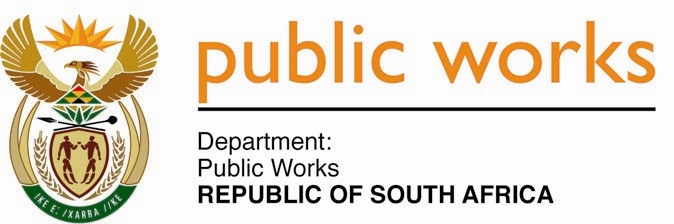 MINISTRY PUBLIC WORKSREPUBLIC OF SOUTH AFRICA Department of Public Works l Central Government Offices l 256 Madiba Street l Pretoria l Contact: +27 (0)12 406 2034 l +27 (0)12 406 1224Private Bag X9155 l CAPE TOWN, 8001 l RSA 4th Floor Parliament Building l 120 Plain Street l CAPE TOWN l Tel: +27 21 468 6900 Fax: +27 21 462 4592 www.publicworks.gov.za NATIONAL ASSEMBLYWRITTEN REPLYQUESTION NUMBER:					        	2332 [NW2509E]INTERNAL QUESTION PAPER NO.:				 No. 23 of 2018DATE OF PUBLICATION:					        	 17 AUGUST 2018DATE OF REPLY:						                 AUGUST 2018 2332.	Ms L Mathys (EFF) asked the Minister of Public Works:(1)	(a) What number of labour disputes are currently being faced by (i) his department and (ii) the entities reporting to him, (b) what is the cause of each dispute, (c) what is the nature of each dispute and (d) on what date was each dispute (i) reported and (ii) resolved;(2)	(a)(i) what number of employees have been dismissed by his department in the past five years and (ii) for what reason was each employee dismissed and (b)(i) what number of the specified employees were paid severance packages and (ii) what was the monetary value of each severance package? 		  NW2509E___________________________________________________________________________The Minister of Public Works:REPLY:(a) (i) The Department of Public Works is currently dealing with 16 labour disputes.(a) (ii) See second table below in respect of information pertaining to the entities. 	(2) (a)(i)	A total number of 30 employees were dismissed in the last five years: 13 employees in 2014;6 in 2015; 7 in 2016; 4 in 2017.11 employees were dismissed for absenteeism;5 for theft;5 for the appointment of service providers without following due procurement processes;4 for fraud and misrepresentations;3 for corruption/bribery;1 for abuse of a State vehicle;1 for unlawful benefitting from the service provider.(b)(i) None of the employees dismissed received a severance packages.(ii)	Falls away.(1) (a) (ii) Information in respect of the entities:(b) The cause of each dispute(c) The nature of each dispute(d) (i)  Date each dispute was reported (d) (ii)  date of resolution of disputeApplication and interpretation of a collective agreement No translation of OSD to  Professional  Quantity Surveyor2018-03-052018-04-03Unfair Labour Practice with respect to PromotionNo shortlisting done2017-11-30Arbitration in progressUnfair Labour practice with respect to benefitsNo upgrading to another level2018-02-192018-05-31Unilateral change to terms and condition of employmentNon-agreed transfer to another regional office2018-04-122018-08-15Unfair labour practice with respect to PromotionNo shortlisting done2018-02-21Arbitration in progressUnfair labour practice with respect to PromotionNo shortlisting done2018-04-162018-08-06Misconduct Unfair dismissal2018-04-09Arbitration in progressMisconductUnfair suspension2018-03-16Arbitration in progressUnfair Labour practice with respect to PromotionNo shortlisting done2018-05-242018-07-20Payment of OSD grade progression Application and interpretation of a collective agreement2018-06-19Arbitration in progressUnfair labour practice with respect to PromotionNo  shortlisting done2017-12-142018-04-13Unfair labour practice with respect to Promotion No Implementation of retention conditions2018-04-24Awaiting arbitration awardUnfair Labour practice with respect to Promotion Non-appointment2018-06-08Arbitration in progressUnfair labour practice with respect to Promotion Non-appointment2017-07-16Arbitration in progressApplication and interpretation of a collective agreementDeclined Incapacity leave2018-08-242018-09-17Application and interpretation of a collective agreementNon- payment of  overtime exceeded 30% threshold2018-08-242018-09-17Name of EntityNo. of labour disputesb)Cause of each disputec)Nature of Disputed)i)Date each dispute was reportedd)ii)Date each dispute was resolvedAgrément South AfricaAgrément South AfricaAgrément South AfricaAgrément South AfricaAgrément South AfricaAgrément South AfricaASANilN/AN/AN/AN/ATotal00000                 Council for the Built Environment                 Council for the Built Environment                 Council for the Built Environment                 Council for the Built Environment                 Council for the Built Environment                 Council for the Built EnvironmentCBE2Employees release after expiry of their contracts Expiry of ContractsCCMA ruling received on 8 June 2016Matter unresolved pending Labour Court date.  Date of lodgement 22 June 2016.CBE1Unfair dismissalThe former CEO lodged a claim first to CCMA and after to the labour court about her disputing the Council resolution to dismiss her after a long disciplinary process.CCMA ruling received on 19 October 2016. Arbitration notice received on 11 April 2017. Case was reported to the labour court by the former CEO on 4 September 2017. Matter unresolved pending Labour Court date.  Total33333                                   Construction Independent Development Board                                   Construction Independent Development Board                                   Construction Independent Development Board                                   Construction Independent Development Board                                   Construction Independent Development Board                                   Construction Independent Development BoardCIDB1Employee failed to record leave days causing fruitless and wasteful expenditure.Dishonesty17/05/1816/08/2018Employee resigned and subsequently withdrew case.1Cidb instituted civil proceeding to recover the money from ex- employees provident fund pay-out.Civil Proceedings 31/07/18In progress1Employer recovered paid bursary funds upon employee resignation, as per the terms and conditions of the study contract and policy.Employee instituted a dispute unfair labour practice, upon employer recovering paid bursary fund.28/ 06/18In progress, arbitration set-down for 10 October 2018.1Employee failed to record leave taken. It was later discovered that they were submitting fraudulent medical certificate.Dishonesty29/08/18Employee resigned with immediate effect on the day of disciplinary hearing (29 August 2018).1Cidb instituted civil proceeding to recover the money from ex- employee’s provident fund pay-out.Civil proceeding 17/09/2018In progress1Dispute over job grading disparities between help- desk and admin clerk positions.NEHAWU instituted a dispute unfair labour practice27/07/18Set-down 25/09/18Total66666                    Independent Development Trust                    Independent Development Trust                    Independent Development Trust                    Independent Development Trust                    Independent Development Trust                    Independent Development TrustName of EntityNo. of labour disputesb)Cause of each disputec)Nature of Disputed)i)Date each dispute was reportedd)ii)Date each dispute was resolvedIDT1Salary Negotiation  Salary negotiation deadlock29 July 201806 September 2018Total11111